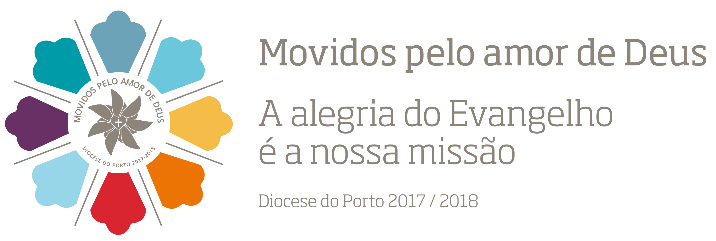 ORGANIGRAMA DA CATEQUESE PAROQUIAL 2017/2018(versão 16/09/2017, em atualização)ORGANIGRAMA DA CATEQUESE PAROQUIAL 2017/2018(versão 16/09/2017, em atualização)ORGANIGRAMA DA CATEQUESE PAROQUIAL 2017/2018(versão 16/09/2017, em atualização)ORGANIGRAMA DA CATEQUESE PAROQUIAL 2017/2018(versão 16/09/2017, em atualização)ORGANIGRAMA DA CATEQUESE PAROQUIAL 2017/2018(versão 16/09/2017, em atualização)ORGANIGRAMA DA CATEQUESE PAROQUIAL 2017/2018(versão 16/09/2017, em atualização)ANOSÁBADOCATEQUISTASN.ºSALACOORDENADOR1.º15h00Luísa Claro / Ana Sofia (inclui CNE)267LuísaClaro1.º16h30Amélia Lopes191LuísaClaro1.º16h30Anabela Vieira Sousa 192LuísaClaro1.º16h30Márcia Paiva / Mariana Barros214LuísaClaro2.º15h00Luísa Gouveia1516HelenaSousa2.º15h00Vânia Novais 171HelenaSousa2.º15h00Helena Maria Sousa222HelenaSousa2.º15h00Joana Durão254HelenaSousa2.º15h00Conceição Antunes235HelenaSousa3.º15h00Rosário Horta / Adelaide Ferreira2217Rosário Horta3.º15h00Beatriz Pascoal 2213Rosário Horta3.º15h00Margarida Afonso e Carolina Varela2215Rosário Horta3.º15h00Ana Paula Maia 2014Rosário Horta4.º15h00Maria do Céu Rocha (inclui CNE)223Conceição Rodrigues4.º15h00Conceição Rodrigues / Miguel Mendes259Conceição Rodrigues4.º17h30Fátima Garcia / Sofia Luna266Conceição Rodrigues5.º17h30Estrela Costa (inclui CNE) 184Estrela Costa5.º17h30Deolinda Martins173Estrela Costa5.º17h30Sandra Ivone / Alexandra Teixeira161Estrela Costa6.º15h00Céu Americano / Estela Mesquita226Céu Americano6.º17h30Alexandra Santos / Carla Santos / Joana Neves175Céu Americano7.º17h30Ana Cristina Vale 2513Jerónima8.º17h30Dina Cláudia  1714Jerónima9.º17h30Jerónima Sousa / Ana Leonor Fraga1615Jerónima9.º17h30Hermínia Félix 1617Jerónima10.º17h30Anabela Sousa Teixeira / Ricardo Pereira / Manuela Ferreira1116Jerónima10.º17h30Anabela Sousa Teixeira / Ricardo Pereira / Manuela Ferreira117JerónimaCoordenação Geral da Catequese de Infância e AdolescênciaCoordenação Geral da Catequese de Infância e AdolescênciaCoordenação Geral da Catequese de Infância e AdolescênciaCoordenação Geral da Catequese de Infância e AdolescênciaCoordenação Geral da Catequese de Infância e AdolescênciaAlexandra SantosPaula BrancoCris.17h30Lisa Maria208 e 9PárocoJov.17h30Márcia Paiva 20Águas-furtadasPárocoAd.Quartas21h30M.ª das Dores Rodrigues1215PárocoAd.Sextas21h30M.ª das Dores Rodrigues1215PárocoSÁBADOS COM CATEQUESESÁBADOS COM CATEQUESESÁBADOS COM CATEQUESESÁBADOS COM CATEQUESESÁBADOS COM CATEQUESESÁBADOS COM CATEQUESESÁBADOS COM CATEQUESESÁBADOS COM CATEQUESEIIIIIIIIDo T. Comumao Adventoanunciamosa Boa NovaDo Tempo Comumà Quaresmavivemos da caridadeDo Tempo Comumà Quaresmavivemos da caridadeda Páscoaao Pentecostesvivemos em caridade30 setembro6 janeiro6 janeiro7 abril7 outubro13 janeiro13 janeiro14 abril14 outubro20 janeiro20 janeiro21 abril21 outubro27 janeiro27 janeiro28 abril28 outubro3 fevereiro3 fevereiro5 maioDo Advento ao Nataledificamos uma casa, rica de amorDa Quaresma à Páscoavivemos a caridadeDa Quaresma à Páscoavivemos a caridade4 novembro17 fevereiro17 fevereiro12 maio11 novembro24 fevereiro24 fevereiro19 maioDo T. Comum ao São Joãovivemos a caridade como alma da santidade18 novembro3 março3 março26 maio25 novembro10 março10 março2 junho2 dezembro17 março17 março9 junho9 dezembro[Missa / Via Sacra][Missa / Via Sacra]16 dezembroTotal:12 encontrosTotal:10 encontrosTotal:10 encontrosTotal:10 encontrosSábados com catequese mas sem missa às 16h30Sábados com catequese mas sem missa às 16h30Sábados com catequese mas sem missa às 16h30DomingosMissa com toda a Catequese às 10h30DomingosMissa com toda a Catequese às 10h30DomingosMissa com toda a Catequese às 10h30DomingosMissa com toda a Catequese às 10h307 outubro7 outubro7 outubro8 outubro8 outubro8 outubro8 outubro4 novembro4 novembro4 novembro5 novembro5 novembro5 novembro5 novembro2 dezembro2 dezembro2 dezembro3 dezembro3 dezembro3 dezembro3 dezembro6 janeiro6 janeiro6 janeiro7 janeiro7 janeiro7 janeiro7 janeiro17 fevereiro17 fevereiro17 fevereiro18 fevereiro18 fevereiro18 fevereiro18 fevereiro24 marçoMissa em vez da catequese às 15h00,só para os três primeiros anos. Restantes anos têm Via-Sacra às 17h3024 marçoMissa em vez da catequese às 15h00,só para os três primeiros anos. Restantes anos têm Via-Sacra às 17h3024 marçoMissa em vez da catequese às 15h00,só para os três primeiros anos. Restantes anos têm Via-Sacra às 17h3025 marçoMissa às 10h00, para os catequizandos do 4.º ao 10.º anos25 marçoMissa às 10h00, para os catequizandos do 4.º ao 10.º anos25 marçoMissa às 10h00, para os catequizandos do 4.º ao 10.º anos25 marçoMissa às 10h00, para os catequizandos do 4.º ao 10.º anos28 abril28 abril28 abril29 abril29 abril29 abril29 abril12 maio12 maio12 maio13 maio13 maio13 maio13 maio9 junho9 junho9 junho10 junho10 junho10 junho10 junhoCelebrações do itinerário catecumenal para as crianças não batizadas do 3.º anoCelebrações do itinerário catecumenal para as crianças não batizadas do 3.º anoCelebrações do itinerário catecumenal para as crianças não batizadas do 3.º anoCelebrações do itinerário catecumenal para as crianças não batizadas do 3.º anoCelebrações do itinerário catecumenal para as crianças não batizadas do 3.º anoRitoRitoDataDataDia Litúrgico Rito de admissão e entrega dos Evangelhos Rito de admissão e entrega dos Evangelhos Sexta, 8 dezembro10h30Sexta, 8 dezembro10h30Imaculada ConceiçãoRito da Eleição e inscrição do nomeRito da Eleição e inscrição do nomeDomingo, 18 fevereiro10h30Domingo, 18 fevereiro10h301.º Domingo da Quaresma BEntrega do CredoEntrega do CredoDomingo, 4 março10h30Domingo, 4 março10h303.º Domingo da Quaresma BRitos PreparatóriosRitos PreparatóriosSábado, 17 março16h30Sábado, 17 março16h305º Domingo da Quaresma BLava-pésLava-pésQuinta, 29 de março21h30Quinta, 29 de março21h30Missa da Ceia do SenhorBatismo e 1.ª ComunhãoBatismo e 1.ª ComunhãoDomingo, 3 junho, 10h00Domingo, 3 junho, 10h00 IX Domingo Comum BFestas e celebrações da Catequese 2017/2018Festas e celebrações da Catequese 2017/2018Festas e celebrações da Catequese 2017/2018Festas e celebrações da Catequese 2017/2018Festas e celebrações da Catequese 2017/20181.ºFesta do AcolhimentoFesta do AcolhimentoDomingo, 29 outubro 10h30Último domingo de outubro1.ºFesta da Ave-Maria Festa da Ave-Maria Domingo, 6 maio10h30 e 19h00Dia da Mãe2.ºFesta do Pai-NossoFesta do Pai-NossoDomingo, 18 março10h30 e 19h005.º Domingo da Quaresma(véspera do Dia do Pai)3.ºFesta da Eucaristia (Primeira Comunhão) IFesta da Eucaristia (Primeira Comunhão) IQuinta-feira, 31 maio10h00Corpo e Sangue de Cristo3.ºBatismos de bebés familiares do 3.º anoBatismos de bebés familiares do 3.º anoDomingo, 3 junho09h00Corpo e Sangue de Cristo3.ºFesta da Eucaristia (Primeira Comunhão) IIFesta da Eucaristia (Primeira Comunhão) IIDomingo, 3 junho10h00Inclui Batismos de catecúmenos do 3.º ano4.ºFesta da PalavraFesta da PalavraDomingo, 22 abril 10h00 e festa à tardeDomingo dedicado à Palavra5.ºCelebração da EsperançaCelebração da EsperançaDomingo, 27 maio10h30Santíssima Trindade6.ºEntrega do CredoEntrega do CredoDomingo, 4 março10h303.º Domingo da Quaresma6.ºProfissão de Fé Profissão de Fé Domingo, 17 junho10h0012h00: Batismos de familiares do 6.º ano7.ºEntrega das Bem-AventurançasEntrega das Bem-AventurançasDomingo, 10 junho10h30Encerramento da Catequese8.ºFesta da VidaFesta da VidaSábado, 23 junho16h30Véspera de São João9.ºEntrega do DecálogoEntrega do DecálogoDomingo, 10 junho10h30Encerramento da Catequese10.ºFesta do EnvioFesta do EnvioSábado, 19 maio19h00Vigília de PentecostesCentenário da nossaParóquiaCentenário da nossaParóquiaQuarta-feira, 25 abril Todo o diaDia de São MarcosFesta Vicarial da Catequese da InfânciaFesta Vicarial da Catequese da InfânciaDomingo, 22 abrilDe tardeLocal a definirFesta Vicarial da Catequese da AdolescênciaFesta Vicarial da Catequese da AdolescênciaSábado, 5 maio Todo o diaLocal a definir